DECÁLOGO DEL CENTRO DE IDIOMAS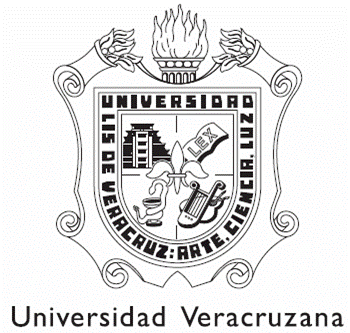 Los que laboramos en esta institución nos desenvolvemos bajo los siguientes principios: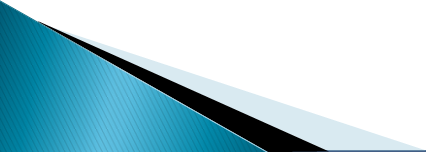 1. RESPETONos dirigimos a todas las personas de manera educada.2. TOLERANCIARespetamos las ideas y opiniones de los demás, aún si diferimos en puntos de vista.3. COLABORACIÓNAyudamos a los demás dentro de nuestra competencia laboral y académica para alcanzar los objetivos de nuestra institución.4. EQUIDADTratamos a todas las personas por igual sin distingo de raza, credo o preferencia sexual.5. LIMPIEZAContamos con hábitos de higiene y proyectamos una imagen pulcra y profesional. También mostramos limpieza de vocabulario dentro y fuera de nuestra institución. 6. PROFESIONALISMOBuscamos la actualización y certificación permanente para el logro de objetivos con excelencia que permitan un verdadero desarrollo sustentable.7. PUNTUALIDADSomos puntuales en la realización de nuestras actividades, respetando así el tiempo de los demás.8. CONSTANCIASomos perseverantes en cada proyecto que iniciamos y en lo que se nos encomienda en nuestro quehacer laboral.9. CORRESPONSABILIDADAfrontamos todo lo encomendado dentro de nuestra competencia laboral y académica. Si hacemos algo, afrontamos sus consecuencias, positivas o negativas, con ánimo y deseo de dar soluciones. Afrontamos todo lo encomendado dentro de nuestra competencia laboral y académica para sacar el trabajo adelante juntos.10. INTEGRACIÓNPerseguimos juntos objetivos comunes en búsqueda permanente de acciones coordinadas que nos permitan alcanzar logros tangibles y concretos con el fin de tener una presencia académica destacada en la sociedad.